СПАРТАКИАДА,  легкая атлетика,  итоги20 сентября прошел первый этап Спартакиады образовательных учреждений Добрянского городского округа. Легкая атлетика, кросс, участники с 2 по 11 класс. Подведение итогов – личное и командное.Среди команд 2-4 классов наши ребята заняли третье место! 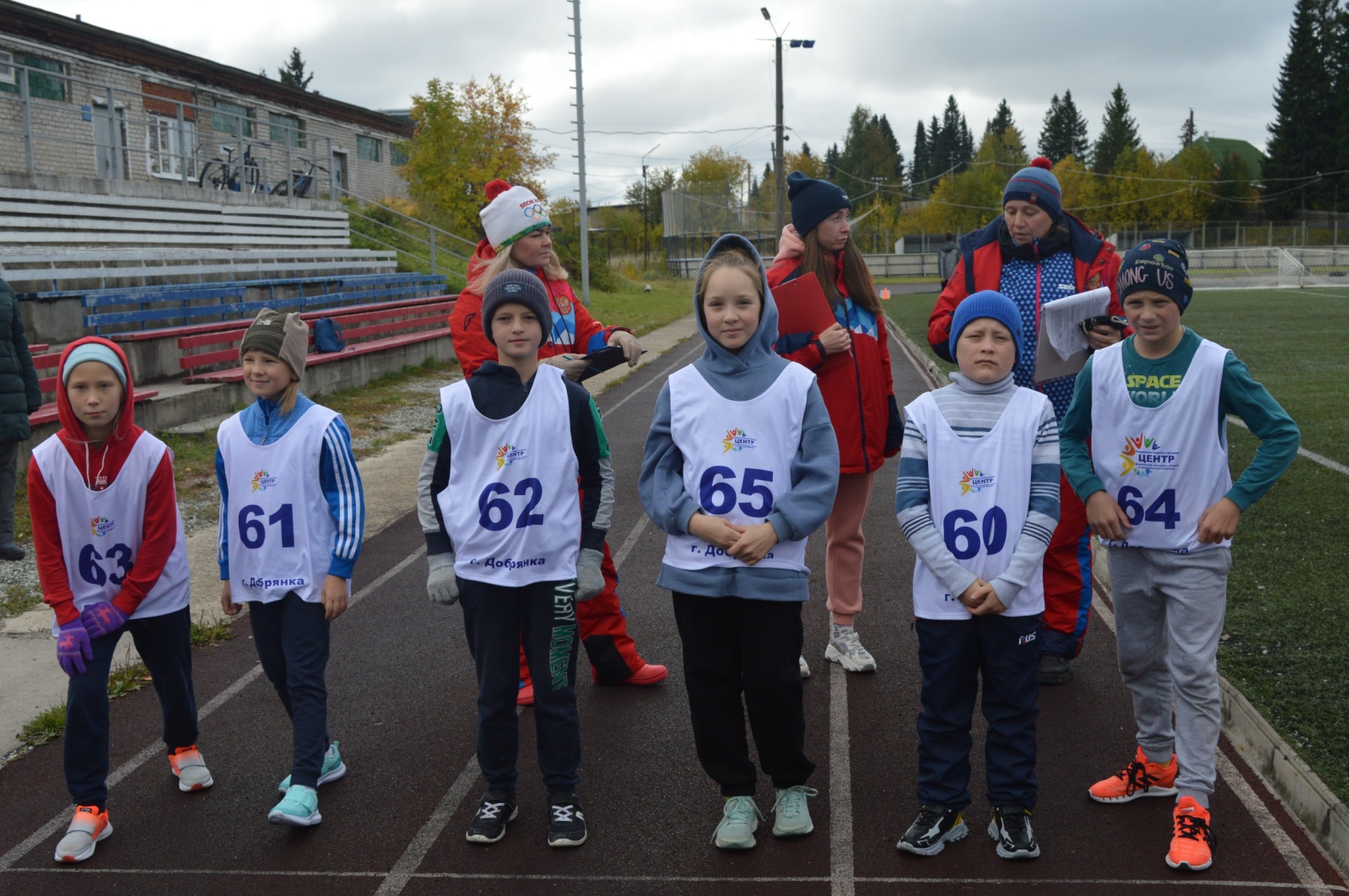 Есть призеры и победители в личном первенстве:1 место среди девочек 3-х классов – Ломаева Софья1 м место среди мальчиков 3-х классов – Сытин Дмитрий1 место среди мальчиков 4–х классов – Куриляк ПавелБлагодарим за участие: Ибрагимову Анфису, Гулина Вадима, Чумакову Марию.  Вы большие молодцы! СПАРТАКИАДА,  легкая атлетика,  итоги20 сентября прошел первый этап Спартакиады образовательных учреждений Добрянского городского округа. Легкая атлетика, кросс, участники с 2 по 11 класс. Подведение итогов – личное и командное.Среди 5-9 классов наша команда заняла 4 место.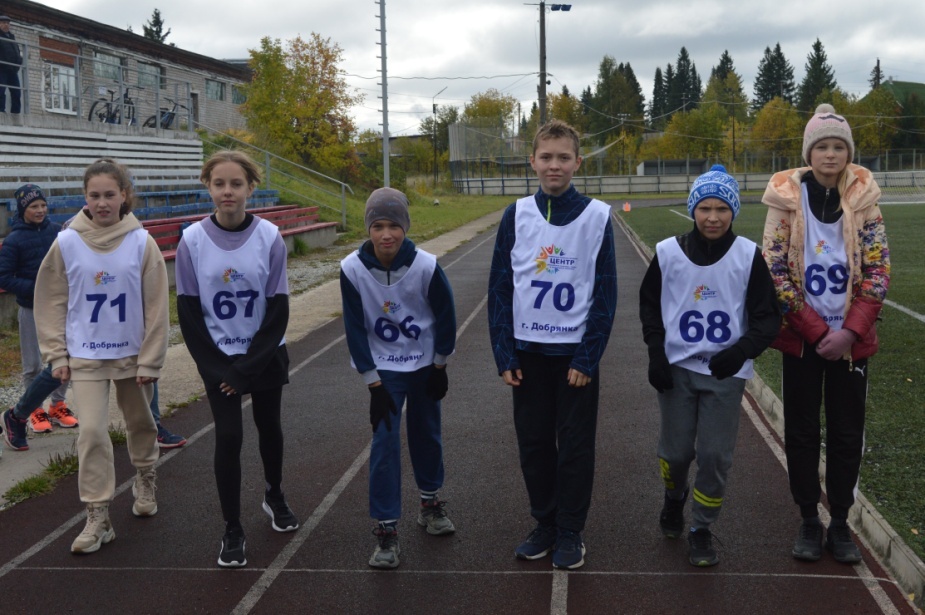 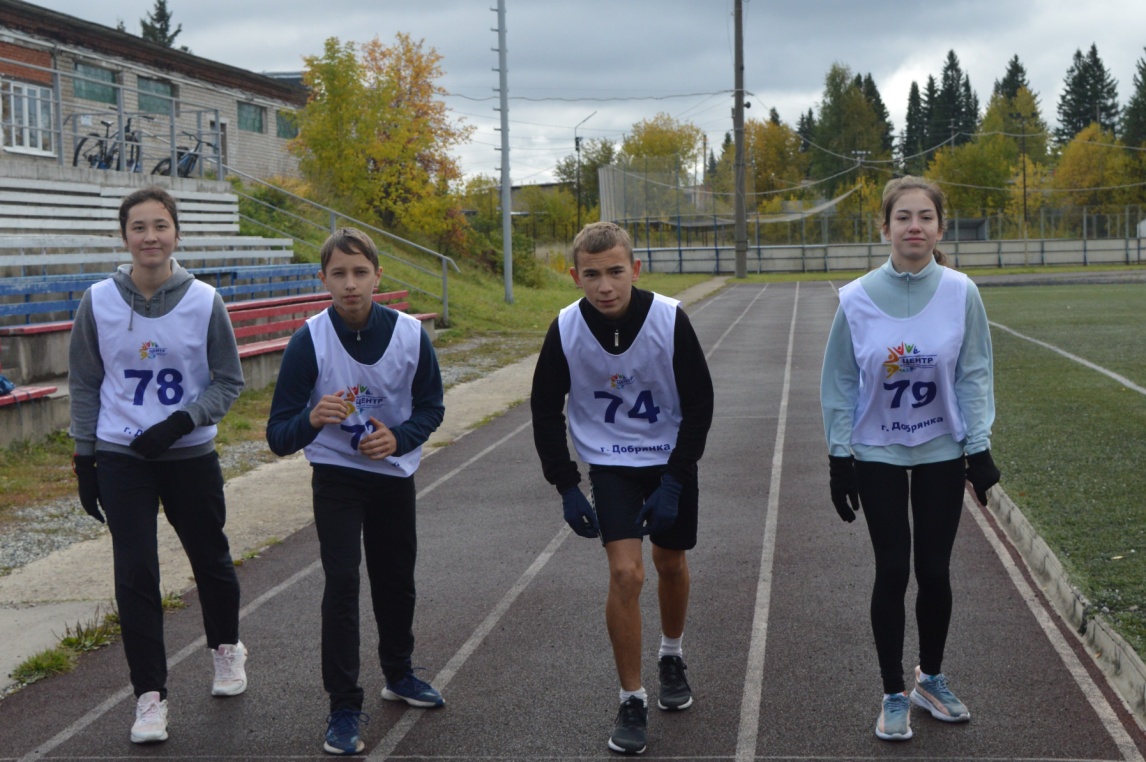 Призеры и победители в этой возрастной группе:2 место среди мальчиков 5-х классов – Трухин Евгений1 место среди девочек 6-х классов – Сергеева Ольга3 место среди девушек 8-х классов – Дурбажева Софья 2 место среди юношей 8-х классов – Куликов Илья2 место среди юношей 9-х классов – Ломаев Егор           Благодарим за участие: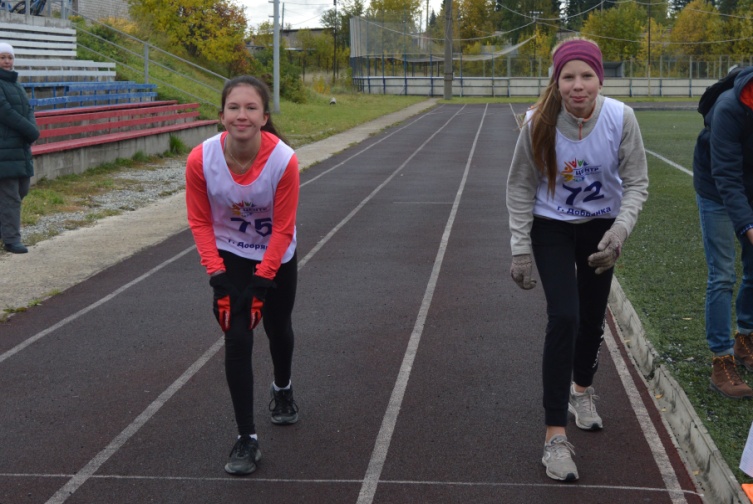         Спиридонову Анастасию,      Бажина Дениса, Стаканову Дарью,    Гулина Эдуарда, Старцеву Валерию.СПАРТАКИАДА,  легкая атлетика,  итоги20 сентября прошел первый этап Спартакиады образовательных учреждений Добрянского городского округа. Легкая атлетика, кросс, участники с 2 по 11 класс. Подведение итогов – личное и командное.Среди 10 -11 классов наша команда заняла 2 место!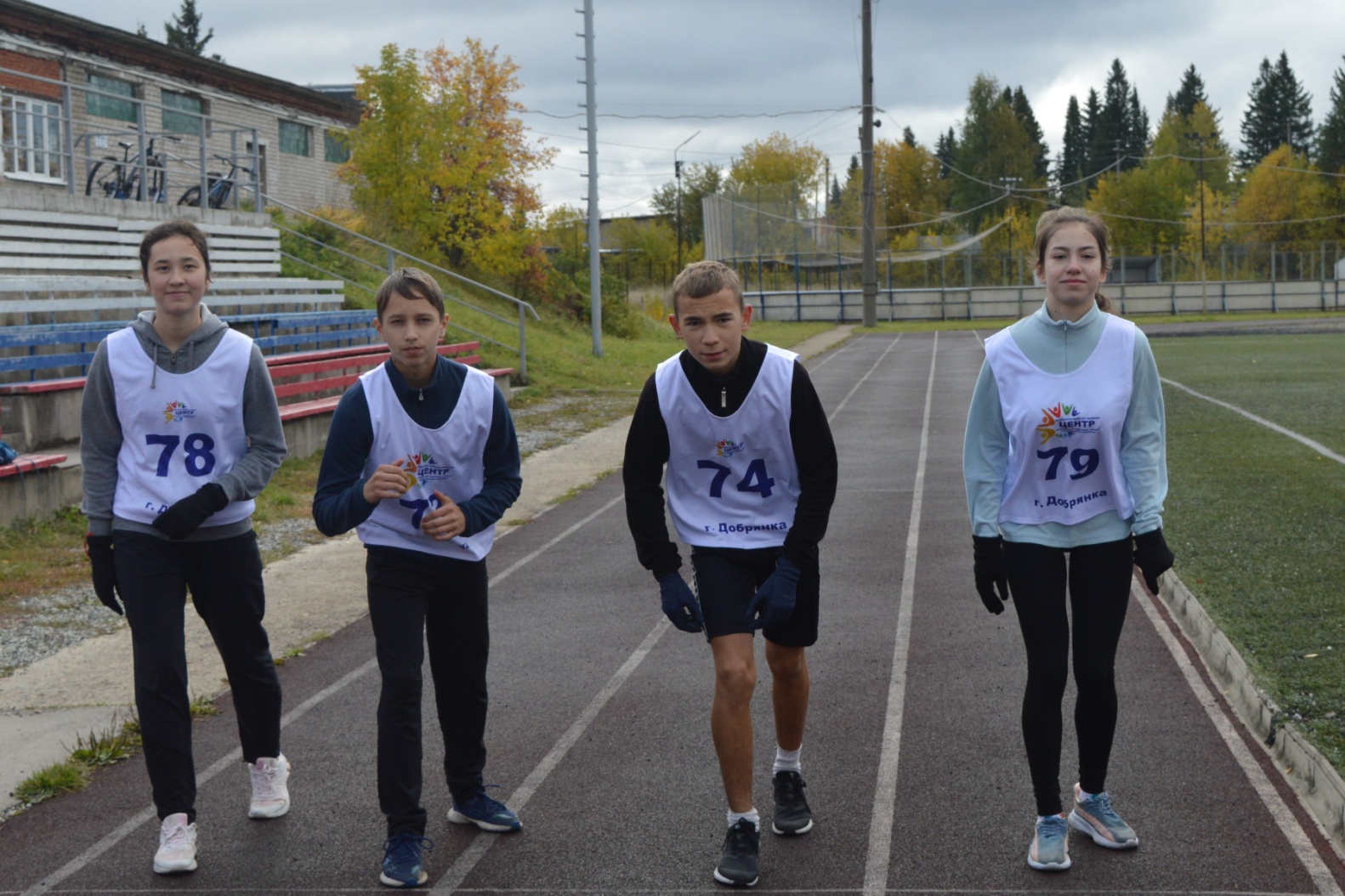 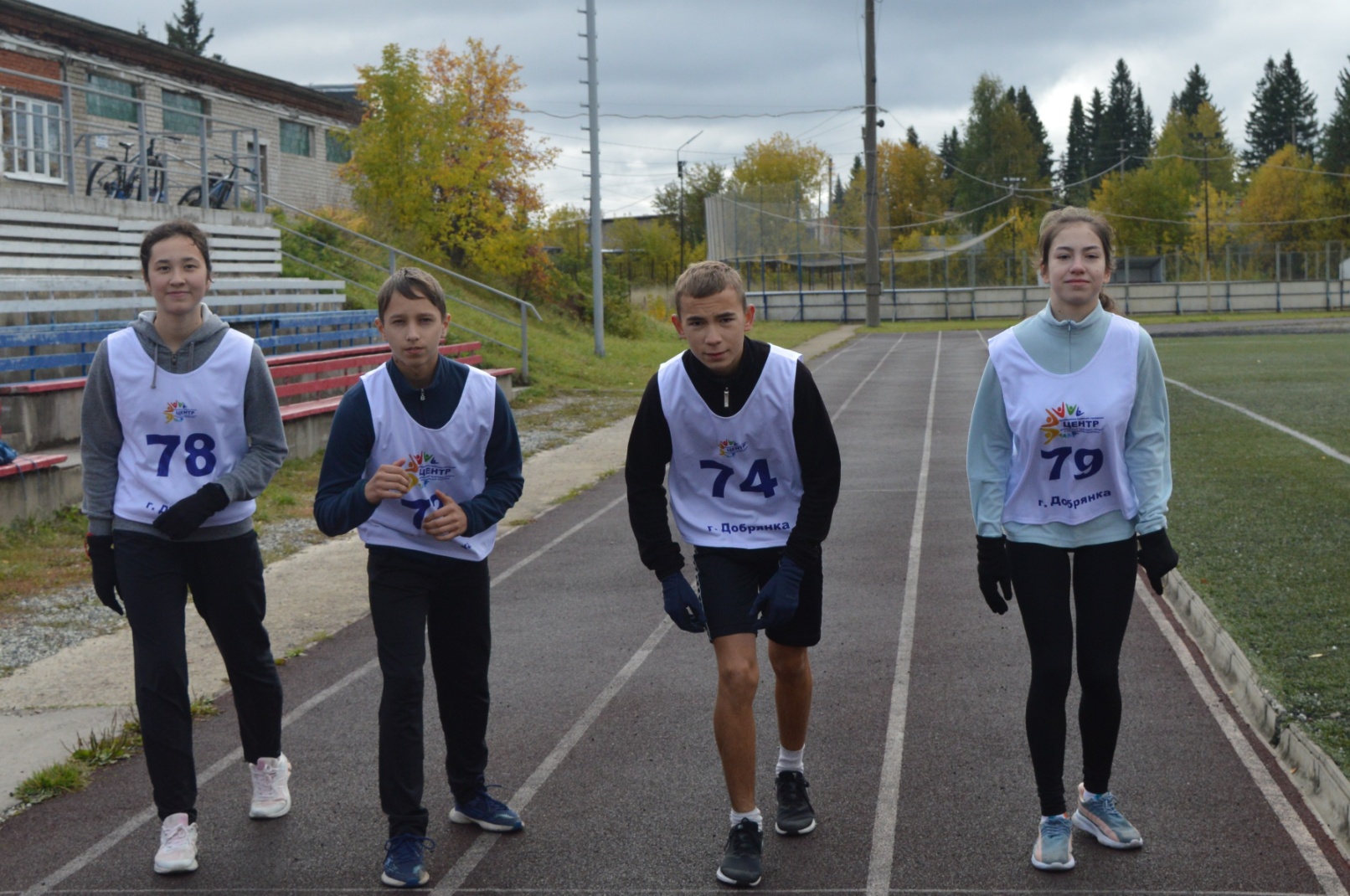 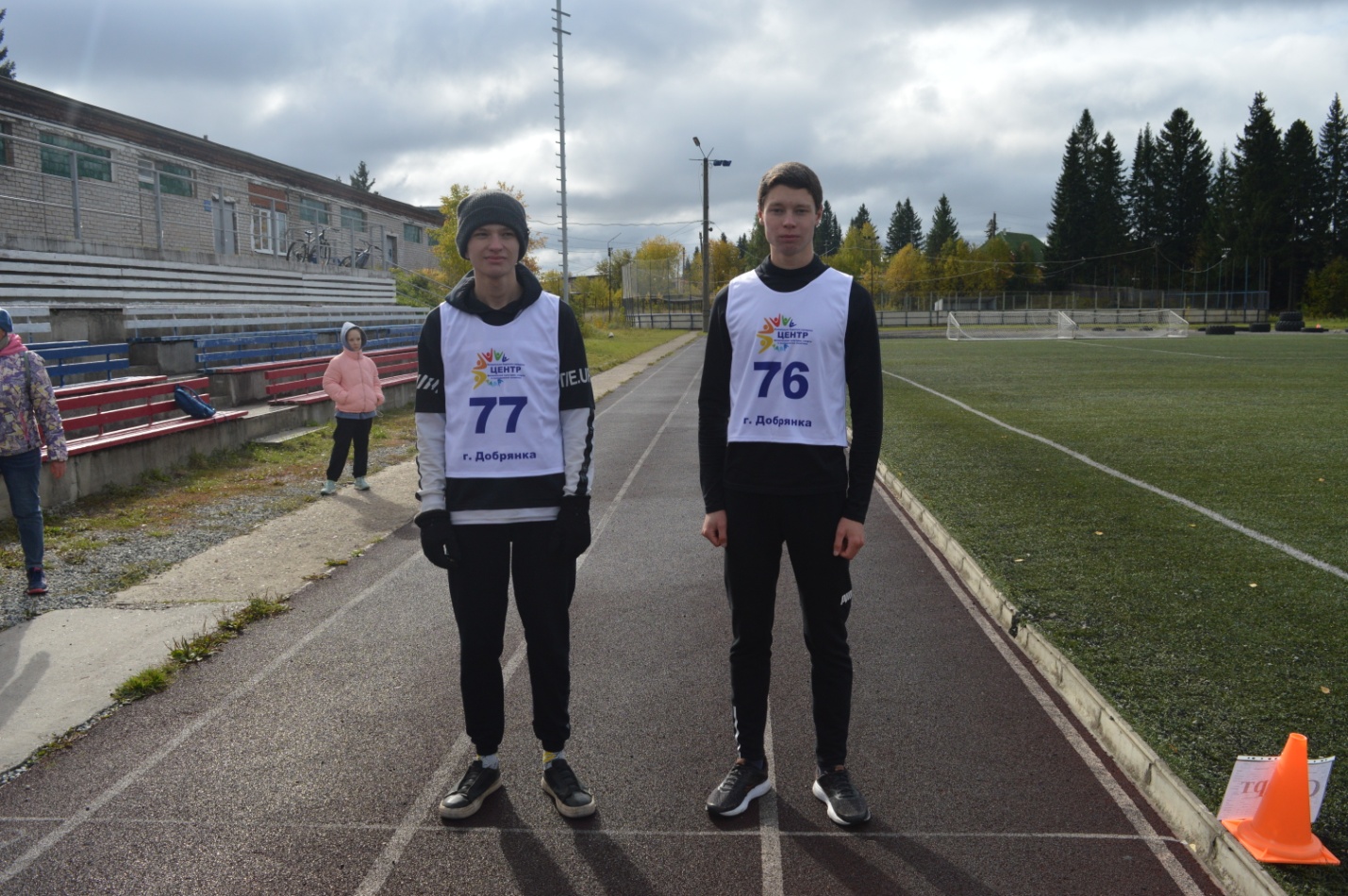          Победители и призеры в этой возрастной группе:3 место сре девушек 10-11 классов – Вдовина Софья4 есто среди девушек 10-11 классов – Механошина Алина3 место среди юношей 10-11 классов – Хоменков ЕгорБлагодарим за участие Гордиенко Яна.МОЛОДЦЫ!